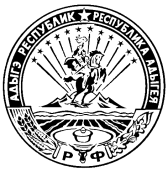 МИНИСТЕРСТВО ФИНАНСОВ РЕСПУБЛИКИ АДЫГЕЯП Р И К А Зот  28.12.2021                                                                                                                        № 185-Аг. МайкопВ соответствии со статьями 264.2, 264.3 Бюджетного кодекса Российской Федерации, приказами Министерства финансов Российской Федерации от 28 декабря 2010 года  № 191н «Об утверждении Инструкции о порядке составления и представления годовой, квартальной и месячной отчетности об исполнении бюджетов бюджетной системы Российской Федерации», от 25 марта 2011 года № 33н «Об утверждении Инструкции о порядке составления, представления годовой, квартальной бухгалтерской отчетности государственных (муниципальных) бюджетных и автономных учреждений»п р и к а з ы в а ю:Установить сроки представления в 2022 году финансовыми органами муниципальных образований Республики Адыгея, а также Территориальным фондом обязательного медицинского страхования Республики Адыгея годовой бюджетной отчетности об исполнении консолидированных бюджетов муниципальных районов и городских округов Республики Адыгея и Территориального фонда обязательного медицинского страхования Республики Адыгея (за исключением Справки по консолидируемым расчетам (ф.0503125), сводной годовой бухгалтерской отчетности муниципальных бюджетных и автономных учреждений, в отношении которых функции и полномочия учредителя осуществляются органами местного самоуправления муниципальных образований Республики Адыгея, согласно приложению № 1 к настоящему приказу и в составе согласно приложению № 3 к настоящему приказу. Годовая отчетность предоставляется главным бухгалтером нарочно на бумажном носителе, в электронном виде в программном комплексе Свод-Смарт за 2 дня ранее срока, установленного приложением № 1 к настоящему приказу в составе согласно приложению № 3 к настоящему приказу.Установить сроки представления в 2022 году главными распорядителями (получателями) средств республиканского бюджета Республики Адыгея, главными администраторами доходов республиканского бюджета Республики Адыгея, главными администраторами источников финансирования дефицита республиканского бюджета Республики Адыгея в Министерство финансов Республики Адыгея годовой бюджетной отчетности (за исключением Справки по консолидируемым расчетам (ф.0503125), сводной годовой бухгалтерской отчетности бюджетных и автономных учреждений согласно приложению № 2 в составе согласно приложению № 4 к настоящему приказу. Годовая отчетность предоставляется главным бухгалтером нарочно на бумажном носителе, в электронном виде в программном комплексе Свод-Смарт за 2 дня ранее срока, установленного приложением № 2 к настоящему приказу в составе согласно приложению № 4 к настоящему приказу.Установить срок представления финансовыми органами городских округов и муниципальных районов Республики Адыгея, Территориальным фондом обязательного медицинского страхования Республики Адыгея, главными администраторами доходов республиканского бюджета, главными администраторами источников финансирования дефицита республиканского бюджета, главными распорядителями средств республиканского бюджета Справки по консолидируемым расчетам (ф.0503125) за 2021 год до 01 февраля 2022 года.Установить срок представления в 2022 году финансовыми органами муниципальных образований Республики Адыгея, Территориальным фондом обязательного медицинского страхования Республики Адыгея, главными администраторами доходов республиканского бюджета Республики Адыгея, главными администраторами источников финансирования дефицита республиканского бюджета Республики Адыгея, главными распорядителями средств республиканского бюджета Республики Адыгея  месячной и квартальной формы Справки по консолидируемым расчетам (ф.0503125) не позднее 8 числа месяца, следующего за отчетным; месячной и квартальной формы Отчета о бюджетных обязательствах (по национальным проектам) (ф.0503128_НП), Отчета об обязательствах учреждения ( по национальным проектам) (ф.0503738_НП) не позднее 20 числа месяца, следующего за отчетным.Установить срок представления в 2022 году финансовыми органами муниципальных образований Республики Адыгея месячной и квартальной бюджетной отчетности об исполнении бюджетов (Отчета об исполнении бюджета (по национальным проектам) (ф.0503117_НП) не позднее 3 числа месяца, следующего за отчетным; Отчета об исполнении бюджета (ф.0503117), Отчета об исполнении консолидированного бюджета субъекта Российской Федерации и бюджета территориального государственного внебюджетного фонда (ф.0503317), Справочной таблицы к отчету об исполнении консолидированного бюджета субъекта Российской Федерации (ф.0503387), Отчета об использовании межбюджетных трансфертов из федерального бюджета субъектами Российской Федерации, муниципальными образованиями и территориальным государственным внебюджетным фондом (ф.0503324), Пояснительной записки (ф.0503160), Территориальным фондом обязательного медицинского страхования Республики  Адыгея месячной и квартальной бюджетной отчетности об исполнении бюджета территориального государственного внебюджетного фонда (Отчета об исполнении бюджета (ф.0503117), Отчета об исполнении консолидированного бюджета субъекта Российской Федерации и бюджета территориального государственного внебюджетного фонда (ф.0503317), Пояснительной записки (ф.0503160) не позднее 11 числа месяца, следующего за отчетным; сводной месячной и квартальной бухгалтерской отчетности муниципальных бюджетных и автономных учреждений (Отчета об исполнении учреждением плана его финансово-хозяйственной деятельности (ф.0503737), Сведений об остатках денежных средств учреждения (ф.0503779), в отношении которых функции и полномочия учредителя осуществляются органами местного самоуправления муниципальных образований, не позднее 18 числа месяца, следующего за отчетным.Установить срок представления в 2022 году главными администраторами доходов республиканского бюджета Республики Адыгея, главными администраторами источников финансирования дефицита республиканского бюджета Республики Адыгея, главными распорядителями средств республиканского бюджета Республики Адыгея сводной месячной и квартальной бюджетной отчетности об исполнении бюджета (Отчета об исполнении бюджета главного распорядителя, распорядителя, получателя бюджетных средств, главного администратора, администратора источников финансирования дефицита бюджета, главного администратора, администратора доходов бюджета (ф.0503127), Справочной таблицы к отчету об исполнении консолидированного бюджета субъекта Российской Федерации (ф.0503387), Отчета об использовании межбюджетных трансфертов из федерального бюджета субъектами Российской Федерации, муниципальными образованиями и территориальным государственным внебюджетным фондом (ф.0503324), Пояснительной записки (ф.0503160) не позднее 11 числа месяца, следующего за отчетным; сводной месячной и квартальной бухгалтерской отчетности государственных бюджетных и автономных учреждений (Отчета об исполнении учреждением плана его финансово-хозяйственной деятельности (ф.0503737), Сведений об остатках денежных средств учреждения (ф.0503779), в отношении которых функции и полномочия учредителя осуществляются органами государственной власти, не позднее 18 числа месяца, следующего за отчетным.Установить срок представления в 2022 году финансовыми органами муниципальных образований Республики Адыгея, Территориальным фондом обязательного медицинского страхования Республики Адыгея, главными администраторами доходов республиканского бюджета Республики Адыгея, главными администраторами источников финансирования дефицита республиканского бюджета Республики Адыгея, главными распорядителями средств республиканского бюджета Республики Адыгея  Отчета о бюджетных обязательствах (ф.0503128), Отчета об обязательствах учреждения (ф.0503738), Сведений по дебиторской и кредиторской задолженности (ф.0503369, ф.0503169), Сведений по дебиторской и кредиторской задолженности учреждения (ф.0503769), по состоянию на 1 июля, 1 октября не позднее 22 числа месяца, следующего за отчетным.Установить срок представления в 2022 году финансовыми органами муниципальных образований Республики Адыгея, Территориальным фондом обязательного медицинского страхования Республики Адыгея, главными администраторами доходов республиканского бюджета Республики Адыгея, главными администраторами источников финансирования дефицита республиканского бюджета Республики Адыгея, главными распорядителями средств республиканского бюджета Республики Адыгея  Отчета о движении денежных средств (ф.0503123), Консолидированного отчета о движении денежных средств (ф.0503323) по состоянию на 01 июля не позднее 11 числа, следующего за отчетным, Отчета о движении денежных средств учреждения (ф.0503723) по состоянию на 01 июля не позднее 18 числа, следующего за отчетным.Установить срок представления в 2022 году финансовыми органами  муниципальных образований Республики Адыгея, Территориальным фондом обязательного медицинского страхования Республики Адыгея, главными администраторами доходов республиканского бюджета Республики Адыгея, главными администраторами источников финансирования дефицита республиканского бюджета Республики Адыгея, главными распорядителями средств республиканского бюджета Республики Адыгея месячной и квартальной бюджетной отчетности, сводной бухгалтерской отчетности государственных (муниципальных) бюджетных учреждений за исключением форм отчетности, перечисленных в пунктах 4-8 настоящего приказа, не позднее 20 числа месяца, следующего за отчетным.Представление квартальной и месячной бюджетной отчетности, сводной бухгалтерской отчетности государственных (муниципальных) бюджетных и автономных учреждений осуществлять в электронном виде в программном комплексе Свод-Смарт с использованием электронной подписи в сроки, установленные пунктами 4-9 настоящего приказа.Контроль за исполнением настоящего приказа возложить на начальника Управления бюджетного учета и отчетности исполнения бюджетов Шуклинову Е.А.Министр                                                                                               В.Н. ОрловПриложение № 1к приказу Министерства финансовРеспублики Адыгеяот 28.12.2021 № 185-АСРОКИпредставления в 2022 году финансовыми органами муниципальных образований Республики Адыгея, а также Территориальным фондом обязательного медицинского страхования Республики Адыгея годовой отчетности об исполнении консолидированных бюджетов муниципальных районов и городских округов Республики Адыгея и Территориального фонда обязательного медицинского страхования Республики Адыгея, сводной годовой бухгалтерской отчетности автономных и бюджетных учреждений, в отношении которых функции и полномочия учредителя осуществляются органами местного самоуправления Республики АдыгеяПриложение № 2к приказу Министерства финансовРеспублики Адыгеяот 28.12.2021 № 185-АСРОКИпредставления в 2022 году главными распорядителями (получателями) средств республиканского бюджета Республики Адыгея, главными администраторами доходов республиканского бюджета Республики Адыгея, главными администраторами источников финансирования дефицита республиканского бюджета Республики Адыгея  в Министерство финансов Республики Адыгея годовой бюджетной отчетности, сводной годовой бухгалтерской отчетности бюджетных и автономных учреждений Республики АдыгеяПриложение № 3к приказу Министерства финансовРеспублики Адыгеяот 28.12.2021 № 185-АСОСТАВгодовой бюджетной отчетности и сводной бухгалтерской отчетностигосударственных (муниципальных) бюджетных и автономных учреждений для финансовых органов муниципальных образований и Территориального фонда обязательного медицинского страхования Республики АдыгеяПриложение № 4к приказу Министерства финансовРеспублики Адыгеяот 28.12.2021 № 185-АСОСТАВгодовой бюджетной отчетности и сводной бухгалтерской отчетности государственных (муниципальных)  бюджетных и автономных учреждений для главных распорядителей (получателей) средств республиканского бюджета Республики АдыгеяО сроках представления в Министерство финансов Республики Адыгея сводной месячной, квартальной и годовой отчетности об исполнении консолидированных бюджетов, бюджетной и бухгалтерской отчетности в 2022 году№ п/пНаименование финансового органаЗа 2021 год1Территориальный фонд обязательного медицинского страхования Республики Адыгея (ТФОМС)17.02-18.02.222Муниципальное образование «Город Адыгейск»17.02-18.02.223Муниципальное образование «Гиагинский район»17.02-18.02.224Муниципальное образование «Кошехабльский район»21.02-22.02.225Муниципальное образование «Город Майкоп»21.02-22.02.226Муниципальное образование «Тахтамукайский район»21.02-22.02.227Муниципальное образование «Майкопский район»21.02-22.02.228Муниципальное образование «Красногвардейский район»24.02-25.02.229Муниципальное образование «Теучежский район»24.02-25.02.2210Муниципальное образование «Шовгеновский район»24.02-25.02.22№п/пГлаваНаименование главного распорядителя, распорядителя, получателя средств республиканского бюджетаЗа 2021 год1818Государственный  Совет- Хасэ Республики Адыгея25.01-26.01.222822Контрольно-счетная палата Республики Адыгея25.01-26.01.223826Конституционный суд Республики Адыгея25.01-26.01.224823Центральная избирательная комиссия Республики Адыгея25.01-26.01.225866Управление государственного финансового контроля Республики Адыгея26.01-27.01.226825Управление записи актов гражданского состояния Республики Адыгея26.01-27.01.227834Управление по обеспечению деятельности мировых судей Республики Адыгея26.01-27.01.228844Управление по охране окружающей среды и природным ресурсам Республики Адыгея27.01-28.01.229836Комитет Республики Адыгея по делам гражданской обороны и чрезвычайным ситуациям 27.01-28.01.2210863Комитет Республики Адыгея по делам национальностей, связям с соотечественниками и средствам массовой информации27.01-28.01.2211807Министерство сельского хозяйства Республики Адыгея01.02-02.02.2212819Постоянное представительство Республики Адыгея при Президенте Российской Федерации01.02-02.02.2213837Управление лесами Республики Адыгея01.02-02.02.2214817Администрация Главы Республики Адыгея и Кабинета Министров Республики Адыгея02.02-03.02.2215842Министерство экономического развития и торговли Республики Адыгея02.02-03.02.2216836Управление государственной службы занятости населения  Республики Адыгея03.02-04.02.2217845Управление по охране и использованию объектов животного мира и водных биологических ресурсов Республики Адыгея07.02-09.02.2218846Государственная инспекция по надзору за техническим состоянием самоходных машин и других видов техники Республики Адыгея 07.02-09.02.2219847Управление по охране и использованию объектов культурного наследия Республики Адыгея07.02-09.02.2220848Комитет Республики Адыгея по взаимодействию с органами местного самоуправления07.02-09.02.2221849Управление государственного регулирования цен и тарифов Республики Адыгея07.02-09.02.2222851Комитет Республики Адыгея по туризму и курортам07.02-09.02.2223852Управление государственных инспекций по надзору за строительством зданий, сооружений и эксплуатацией жилищного фонда Республики Адыгея07.02-09.02.2224854Комитет Республики Адыгея по архитектуре и градостроительству07.02-09.02.2225855Управление по делам архивов Республики Адыгея07.02-09.02.2226856Постоянное представительство Республики Адыгея при главе администрации Краснодарского края07.02-09.02.2227857Уполномоченный по правам человека в Республике Адыгея07.02-09.02.2228861Уполномоченный по правам ребенка в Республике Адыгея07.02-09.02.2229865Уполномоченный по защите прав предпринимателей в Республике Адыгея07.02-09.02.2230867Комитет Республики Адыгея по регулированию контрактной системы в сфере закупок07.02-09.02.2231868Управление ветеринарии Республики Адыгея07.02-09.02.2232864Министерство цифрового развития Республики Адыгея07.02-09.02.2233808Министерство финансов Республики Адыгея 10.02-11.02.2234840Комитет Республики Адыгея по имущественным отношениям10.02-11.02.2235812Комитет Республики Адыгея по физической культуре и спорту10.02-11.02.2236804Министерство образования и науки Республики Адыгея14.02-15.02.2237810Министерство труда и социального развития Республики Адыгея14.02-15.02.2238803Министерство культуры Республики Адыгея14.02-15.02.2239843Министерство строительства, транспорта, жилищно-коммунального и дорожного хозяйства Республики Адыгея 15.02-16.02.2240802Министерство здравоохранения Республики Адыгея15.02-16.02.22№п/пНаименование формы отчета, ОКУДФорма по ОКУД1Справка по заключению счетов бюджетного учета отчетного финансового года (410)05031102Справка по консолидируемым расчётам (425)05031253Сводный отчет об исполнении бюджета0503117,0503117_НП4Отчет о бюджетных обязательствах (по национальным проектам)0503128_НП5Сведения о вложениях в объекты недвижимого имущества, объектах незавершенного строительства05031906Отчет об исполнении консолидированного бюджета субъекта Российской Федерации и бюджета территориального государственного внебюджетного фонда05033177Баланс исполнения консолидированного бюджета со справкой05033208Консолидированный отчет о финансовых результатах деятельности05033219Консолидированный отчет о движении денежных средств050332310Сведения об исполнении судебных решений по денежным обязательствам учреждения050329511Сведения об исполнении судебных решений по денежным обязательствам бюджета050329612Отчет об использовании межбюджетных трансфертов из федерального бюджета субъектами РФ0503324M_RA13Пояснительная записка к отчету об исполнении консолидированного бюджета050336014Сведения об исполнении консолидированного бюджета050336415Сведения о движении нефинансовых активов консолидированного бюджета 050336816Сведения по дебиторской и кредиторской задолженности 050336917Сведения о финансовых вложениях050337118Сведения о государственном (муниципальном) долге, предоставленных бюджетных кредитах050337219Сведения об изменении остатков валюты баланса 050337320Сведения о доходах консолидированного бюджета от перечисления части прибыли (дивидендов) государственных (муниципальных) унитарных предприятий, иных организаций с государственным участием в капитале050337421Сведения об остатках денежных  средств на счетах получателя бюджетных средств050337822Справка по заключению счетов бухгалтерского учета отчетного финансового года050371023Отчет о финансовых результатах деятельности учреждения050372124Отчет о движении денежных средств учреждения050372325Справка по консолидируемым расчетам учреждения 050372526Баланс государственного (муниципального) учреждения050373027Отчет об исполнении учреждением плана его финансово-хозяйственной деятельности050373728Отчет об обязательствах учреждения (по национальным проектам)0503738_НП29Пояснительная записка050376030Сведения о движении нефинансовых активов учреждения050376831Сведения по дебиторской и кредиторской задолженности учреждения050376932Сведения о финансовых вложениях учреждения050377133Сведения о суммах заимствований050377234Сведения об изменении остатков валюты баланса учреждения050377335Сведения об остатках денежных средств учреждения050377936Сведения о вложениях в объекты недвижимого имущества, объектах незавершенного строительства бюджетных (автономных) учреждений0503790№п/пНаименование формы по ОКУДФорма по ОКУД1Справка по заключению счетов бюджетного учета отчетного финансового года05031102Отчет о финансовых результатах деятельности05031213Отчет о движении денежных средств05031234Справка по консолидируемым расчётам (годовая)05031255Отчет об исполнении бюджета главного распорядителя, распорядителя, получателя бюджетных средств, главного администратора, администратора источников финансирования дефицита бюджета, главного администратора, администратора доходов бюджета05031276Отчет о бюджетных обязательствах; Отчет о бюджетных обязательствах (по национальным проектам)0503128,0503128_НП7Баланс главного распорядителя, распорядителя, получателя бюджетных средств, главного администратора, администратора источников финансирования дефицита бюджета, главного администратора, администратора доходов бюджета05031308Пояснительная записка05031609Сведения об исполнении бюджета050316410Сведения об исполнении мероприятий в рамках целевых программ050316611Сведения о движении нефинансовых активов 050316812Сведения по дебиторской и кредиторской задолженности 050316913Сведения о финансовых вложениях получателя бюджетных  средств, администратора источников финансирования дефицита бюджета050317114Сведения о государственном (муниципальном) долге, предоставленных бюджетных кредитах050317215Сведения об изменении остатков валюты баланса 050317316Сведения о доходах бюджета от перечисления части прибыли (дивидендов) государственных (муниципальных) унитарных предприятий, иных организаций с государственным участием в капитале050317417Сведения о принятых и неисполненных обязательствах получателя бюджетных средств050317518Сведения об остатках денежных средств на счетах получателя бюджетных средств050317819Сведения о вложениях в объекты недвижимого имущества, объектах незавершенного строительства050319020Разделительный (ликвидационный) баланс главного распорядителя, распорядителя, получателя бюджетных средств, главного администратора, администратора источников финансирования дефицита бюджета, главного администратора, администратора доходов бюджета050323021Сведения об исполнении судебных решений по денежным обязательствам учреждения050329522Сведения об исполнении судебных решений по денежным обязательствам бюджета050329623Отчет об использовании межбюджетных трансфертов из федерального бюджета субъектами Российской Федерации, муниципальными образованиями и территориальным государственным внебюджетным фондом050332424Справка по заключению учреждением счетов бухгалтерского учета отчетного финансового года050371025Отчет о финансовых результатах деятельности учреждения050372126Отчет о движении денежных средств учреждения050372327Справка по консолидируемым расчетам учреждения 050372528Баланс государственного (муниципального) учреждения050373029Отчет об исполнении учреждением плана его финансово-хозяйственной деятельности050373730Отчет об обязательствах учреждения; Отчет об обязательствах учреждения (по национальным проектам)0503738,0503738_НП31Пояснительная записка к балансу учреждения050376032Сведения об исполнении плана финансового хозяйственной  деятельности  050376633Сведения о движении нефинансовых активов учреждения050376834Сведения по дебиторской и кредиторской задолженности учреждения050376935Сведения о финансовых вложениях учреждения050377136Сведения о суммах заимствований050377237Сведения об изменении остатков валюты баланса учреждения050377338Сведения о принятых и неисполненных обязательствах050377539Сведения об остатках денежных средств учреждения050377940Сведения о вложениях в объекты недвижимого имущества, об объектах незавершенного строительства бюджетных(автономных)учреждений050379041Разделительный (ликвидационный) баланс государственного (муниципального) учреждения0503830